Implementations of Read Write Inc. Phonics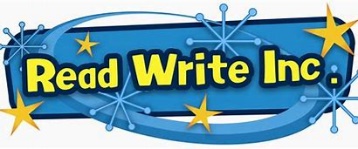 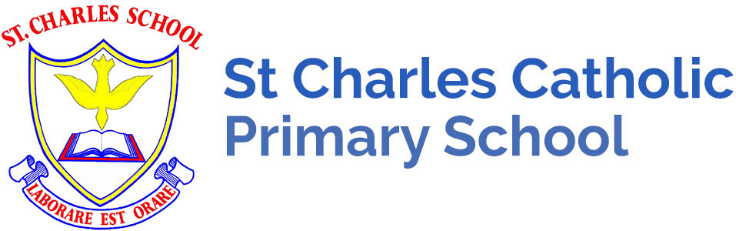 lessons at Saint CharlesWhat would we expect to see in a phonics lesson in our school?Children working on objectives in line with the Early Years Framework and the national curriculum.Lessons are based on the long term plan and are within a sequence, following story book plans for individual books and reading levels.Lessons are based on the child’s ability level following regular assessments.All teachers will use silent signals and a variety of praises throughout the lesson.Speed sound charts are used to teach spellings and additional sounds. Pocket charts are used to refer to story green words and red words.Lessons begin with a speed sound lesson (teach a new sound, review sounds, read words with new sounds, review previously taught sounds)Reading will then be taught using the RWI storybooks. Reading story word cards, speedy green words then red words will be followed by Partner practice reading sounds and words and speedy reading charts.Writing activities based on the text will include hold a sentence (children are given a sentence using My turn Your turn which is then modelled before the children write it independently), proof reading exercises and creative writing activities.An outline of a St Charles Read Write Inc Phonics lessonTeach new soundReview previously taught soundsRead new words (word time for children that are not yet on story book lessons)Review previously taught wordsSpell new wordsPartner practice sounds and wordsStory green word cardsChildren read the story bookAdult reads the story bookHold a sentence / creative write